Sous épreuve U41Etude des spécifications générales d’un système pluritechnologiqueDOSSIER DE PRESENTATIONCe dossier comprend les documents DP1 à DP4Située à Ormes, près d’Orléans, l’usine Gemey Maybelline, société du groupe l’Oréal, produit pour le circuit européen de la grande distribution, du maquillage couleur : rouges à lèvres, gloss, vernis à ongles, et fond de teint.Ce sont plus de 200 millions de produits fabriqués et conditionnés chaque année sur le site.Outre ses performances industrielles qui en font une usine majeure pour le Groupe, le site d’Ormes est un des pionniers en matière d’ergonomie et d’amélioration des conditions de travail, faisant la démonstration que qualité de vie au travail et performance économique vont de pair.Horaires de production :Il y a trois équipes de production (A-B-C). Les horaires et rotation des équipes de production sont donnés dans le tableau ci-dessous. L’équipe C est exclusivement réservée aux horaires de nuit.L’entreprise Gemey Maybelline d’Ormes dispose de six lignes de conditionnement. Notre sujet d’étude concerne la ligne de conditionnement du vernis à ongles (ligne 52).La demande client au niveau du vernis à ongles est telle qu’il est nécessaire de repenser les moyens de production. Il est demandé au service d’ingénierie d’optimiser le fonctionnement de la ligne. De plus afin de rendre autonome cette ligne, il est demandé d’y adjoindre une banderoleuse.Descriptif de la ligne 52 : Conditionnement de vernis à ongles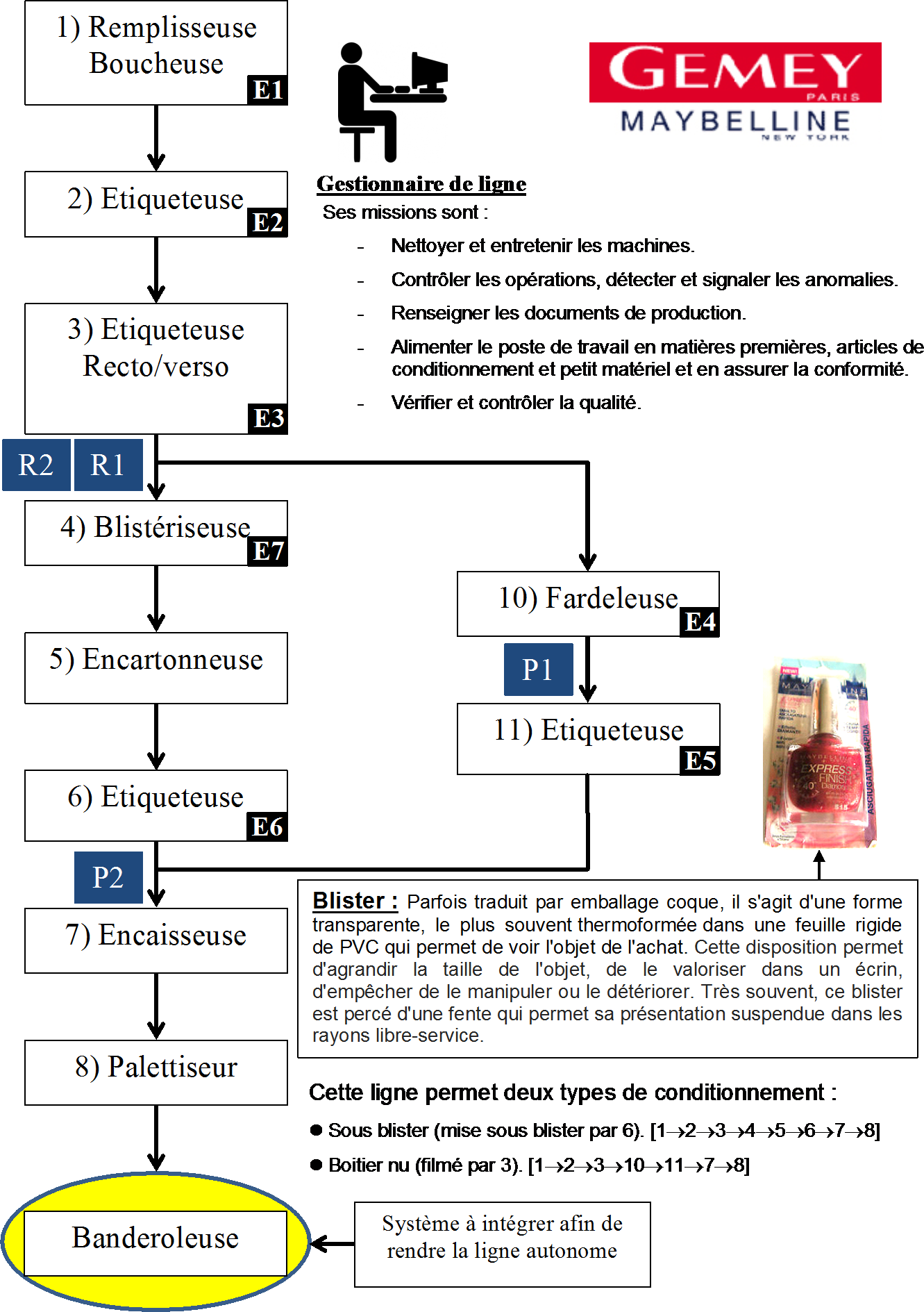 Les informations nécessaires à une bonne compréhension de ce synoptique se trouvent page suivante.Cadence des systèmes :Contrôle qualité effectué par le gestionnaire de ligneA intervalle régulier, le gestionnaire de ligne prélève des produits. Il effectue des contrôles de conformité (visuel, pesage, test,…). Il prélève les produits aux points P1 et P2 et les réintroduit aux points R1 et R2. (Voir synoptique DP3/4).Contrôle qualité automatiséUn certain nombre de contrôle qualité sont réalisés sur les systèmes de façon automatique par des capteurs. Tout produit non conforme est acheminé vers un bac d’éjection.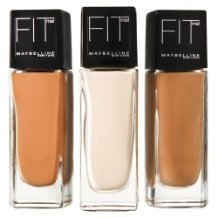 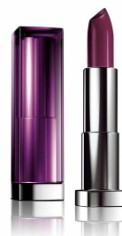 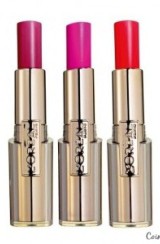 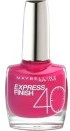 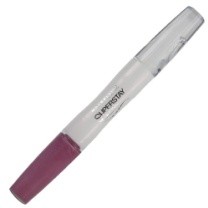 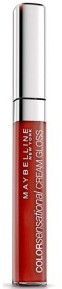 Fond de teintRouge à lèvresVernis à onglesGlossSemaineSemaineJour de la semaineHorairesPausesPaireImpaire[Lundi ; Jeudi][05H00 ; 12H05]20 minAB[Lundi ; Jeudi][12H05 ; 19H10]20 minBA[Lundi ; Jeudi][19H10 ; 21H55]20 minPas de productionPas de production[Lundi ; Jeudi][21H55 ; 05H00]20 minCC[Vendredi][05H00 ; 11H00]20 minAB[Vendredi][11H00 ; 17H00]20 minBA[Vendredi][17H00 ; 23H00]20 minCCDénomination des systèmesCadenceen nombre de produits/min1)	Remplisseuse/Boucheuse1002)	Etiqueteuse1003)	Etiqueteuse recto-verso1204)	Blistériseuse1205)	Encartonneuse1106)	Etiqueteuse1107)	Encaisseuse1008)	Palettiseur10010) Fardeleuse12011) Etiqueteuse120Dénomination dessystèmesContrôle qualitéBac d’éjection1) Remplisseuse/BoucheusePrésence JusPrésence pinceauPrésence CapsuleE12) Etiqueteuse3) Etiqueteuse recto-verso3.4 Présence Etiquette TopE23) Etiqueteuse recto-versoPrésence BillePrésence Etiquette VersoLisibilité GencodLisibilité N° de lotPrésence Etiquette RectoE34) Blistériseuse4.10 Manque flacons vis sans finE75) Encartonneuse6) EtiqueteuseContrôle Boîte x6 complètePrésence Etiquette SPCB BlisterE67) Encaisseuse8) Palettiseur8.13 Présence Etiquette PCB10) FardeleuseE411) Etiqueteuse11.14 Présence Etiquette SPCB NuE5